ASUW Special Projects Fund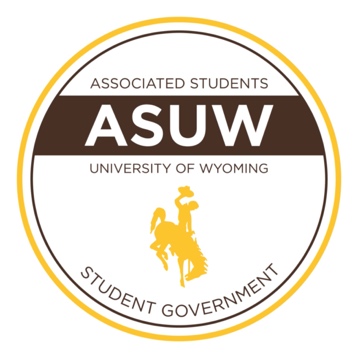 Name of Applicant:   ____________________________________________________________(College, Department, ASUW Committee, Student Organization, ASUW Member)Contact Person:       _____________________________________________________________Campus Address:     _____________________________________________________________ Telephone:   ___________________________		Email:  _______________________GUIDELINES PER ASUW FINANCE POLICY:Any on campus entity can apply for this one-time grant requestMust benefit large population of studentsMust be of long-lasting benefitCannot fund research, salaries, or classroom projects (academic projects)Cannot fund general operating expenses or travel/conference expensesFunds must be expended by April 30, 2021 or funds will be forfeitedRequests must not exceed $60,000After purchase is made all future maintenance, inventory or relevant documentation is responsibility of Applicant or College.WRITTEN PROPOSALS SHOULD INCLUDE THE FOLLOWING:General description of the project (not to exceed 2 pages)Description should include an explanation of direct impact on the student bodyItemized list of researched project expenses and budgetAttach any other desired supporting documentation All relevant campus entities (Physical Plant quotes, College or Department approval, etc.) should be considered when adding permanent structures to campus.  Documentation of campus commitment to project need to be included in proposalDeadline for applications – November 1st, 2020 by 5:00 pmProposals can be sent to asuwgov@uwyo.edu Please direct any questions to: Amanda Doran - Chair, ASUW Budget & Planning (adoran1@uwyo.edu)Venkat Santosh Madhyanam - Director of Financial Planning and Analysis (asuwexc1@uwyo.edu)CeeJay Berg - ASUW Director of Finance & Student Organizations (asuwexc7@uwyo.edu)